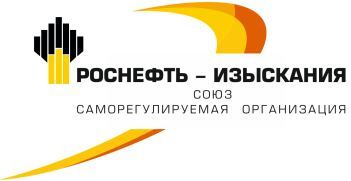 Протокол № 12очередного Общего собрания членов Саморегулируемой организации Союза «Роснефть - Изыскания» ПРЕДСЕДАТЕЛЬСТВУЮЩИЙ: Бугаев Игорь Петрович.СЕКРЕТАРЬ: Хавка Николай Николаевич           Форма проведения внеочередного Общего собрания – совместное очное присутствие представителей организаций - членов Саморегулируемой организации Союза «Роснефть - Искания» (далее по тексту - СРО Союз «РН-Изыскания» или Союз).Присутствовали на внеочередном Общем собрании (далее ОС) представители организаций – членов СРО Союза «РН-Изыскания»:Всего членов Союза, в соответствии с реестром, по состоянию на день проведения ОС «14» декабря 2023 года – 59 (Пятьдесят девять); зарегистрированы представители от 41 (Сорока одной) организаций - членов Союза, что составляет 69% (Шестьдесят девять процентов) от числа включенных в реестр членов Союза.Полномочия участников ОС от членов Союза проверены, все участники получили материалы ОС, нарушения при регистрации участников не выявлены. Журнал регистрации полномочных представителей организаций – членов Союза, является приложением к настоящему протоколу.ПРИГЛАШЕНЫ и присутствовали:Куратор Союза – Павлов Владимир Анантольевич;Работник Союза – заместитель Генерального директора Хавка Николай Николаевич;Генеральный директор Союза Бугаев И. П. объявляет об окончании регистрации и о начале работы внеочередного Общего собрания членов Союза. Начинает ОС вступительным словом; сообщает, что:1)   время открытия ОС - 11 часов 30 минут;2) время начала регистрации представителей организаций – членов                            Союза - 09 часов 00 минут;3) время окончания регистрации представителей организаций – членов                        Союза - 11 часов 00 минут.4) Для участия в ОС «14» декабря 2023 года зарегистрировались представители от 41 (Сорока одной) организаций членов Союза, что составляет 69 % (Шестьдесят девять процентов) от числа включенных в реестр членов Союза; это соответствует требованию пункта 8.4 Устава Союза для правомочности проведения ОС. РАССМОТРЕНИЕ ПРОЦЕДУРНЫХ ВОПРОСОВ:- О председательствующем на внеочередном Общем собрании членов Союза.Слушали: Павлова В.А. и Смышляева Я.Н. которые предложили председательствовать на ОС Генеральному директору Союза Бугаеву И.П.Постановили:Согласиться с докладчиками. Поручить Бугаеву И.П. председательствовать на внеочередном Общем собрании членов Союза «14» декабря 2023 года.Голосовали:       «за» - 41 (100%),        «против» - нет,          «воздержалось» - нет.Решение принято.- О секретаре Общего собрания членов Союза Слушали: Бугаева И.П., который предложил избрать секретарем Общего собрания заместителя Генерального директора Союза Хавку Н.Н.Постановили:Избрать секретарем ОС Союза заместителя Генерального директора Союза Хавку Н.Н.Голосовали:       «за» - 41 (100%),        «против» - нет,          «воздержалось» - нет.Решение принято.- О счетной комиссии.Слушали: Хавку Н.Н., который пояснил делегатам, что необходимо избрать Счетную комиссию и предложил следующих членов счётной комиссии: 1. Максимова А.В. – ОАО «НИПИнефть»;2.  Дейнеко А.И. – от АО «Ангарская нефтехимическая компания».	Постановили:Избрать счетную комиссию в следующем составе:1. Максимова А.В. – ОАО «НИПИнефть»;2.  Дейнеко А.И. – от АО «Ангарская нефтехимическая компания».Голосовали:       «за» - 41 (100%),        «против» - нет,          «воздержалось» - нет.Решение принято.- О регламенте проведения ОС.Слушали: Хавку Н.Н., который предложил присутствующим утвердить регламент проведения ОС. Постановили:Установить время для каждого докладчика - не более 7 минут, для выступающих в прениях - не более 5 минут, для отвечающих на вопросы – не более 5 минут. Общее собрание провести за 1 час.Голосовали:       «за» - 41 (100%),        «против» - нет,          «воздержалось» - нет.Решение принято.- О решениях счетной комиссии.Слушали:	Члена счетной комиссии Дейнеко А.И.Постановили:	Утвердить протокол счетной комиссии об избрании Председателя Счетной комиссии, в соответствии с которым:Председателем счетной комиссии избрана Максимова А.В.Голосовали:       «за» - 41 (100%),        «против» - нет,          «воздержалось» - нет.Решение принято.УТВЕРЖДЕНИЕ ВОПРОСОВ ПОВЕСТКИ ДНЯСлушали:	Бугаева И.П., который представил Общему собранию предварительную повестку дня. 	Замечаний и предложений по изменению повестки дня не поступило.Постановили:	Утвердить повестку дня внеочередного Общего собрания 14 декабря 2023 года, состоящую из 5 (Пяти) вопросов:1. О месте нахождения Союза;2. Об итогах анализа деятельности Союза за 2019-2023 годы;3. Об утверждении документа Союза в отношении независимой оценки квалификации работников организаций – членов Союза;4. О внесении изменений в смету доходов и расходов на 2023 год;5. Разное.  	Голосовали:       «за» - 41 (100%),        «против» - нет,          «воздержалось» - нет.Решение принято.- О форме голосования по утвержденной повестке дня.Слушали: Хавку Н. Н., который пояснил, что в соответствии с требованиями Градостроительного кодекса Российской Федерации и Устава Союза, решения по всем вопросам повестки дня принимаются путем открытого голосования. Решения по вопросам №1 и №4 считаются принятыми, если за их принятие проголосовало не менее 2/3 от числа членов Союза, присутствующих на собрании. Решения по вопросам №2, №3 и №5 считаются принятыми, если за их принятие проголосовало простое большинство участвующих в собрании. Делегатам разъясняется, что лица, голосующие против принятия решения, вправе требовать в ходе проведения ОСЧ о внесении в протокол наименования организации – члена Союза, голосовавшего против принятия решения.Постановили:Принять решения по всем вопросам повестки дня путем открытого голосования. Решения по вопросам №1 и №4 считать принятыми, если за их принятие проголосовало не менее 2/3 от числа членов Союза, присутствующих на собрании. Решения по вопросам №2, №3 и №5 считать принятыми, если за их принятие проголосовало простое большинство участвующих в собрании.	Принять к сведению разъяснение о наличии права внесения по заявлению участника ОС в протокол ОС наименования организации – члена Союза, представитель от которой голосовал против принятия решения. Голосовали:       «за» - 41 (100%),        «против» - нет,          «воздержалось» - нет.Решение принято.РАССМОТРЕНИЕ ВОПРОСОВ ПОВЕСТКИ ДНЯ1. По первому вопросу повестки дня: О месте нахождения Союза.Слушали: Генерального директора Союза Бугаева И.П., который сообщил делегатам, что деятельность Союза в связи с расторжением договора аренды по инициативе арендодателя необходимо продолжить по другому адресу в пределах города Москвы.Постановили:1. Согласиться с необходимость изменения адреса Союза в пределах города Москвы;2. Утвердить новый адрес Союза в пределах города Москвы: Российская Федерация, город Москва, улица Малая Калужская, дом 27, помещение 79/1, индекс 119071;3. Генеральному директору сообщить о принятом решении в порядке, установленном действующим законодательством;4. Генеральному директору внести изменения в Единый государственный реестр юридических лиц в отношении адреса Союза в пределах города Москвы.Голосовали:       «за» - 41 (100%),        «против» - нет,          «воздержалось» - нет.Решение принято.2. По второму вопросу повестки дня: Об итогах анализа деятельности Союза за 2019-2023 годы Слушали: Генерального директора Союза Бугаева И.П., который доложил присутствующим итоги проведенной внутренней проверки деятельности Союза за 2019-2023 годы. Делегатам в материалах предложена копия комиссионного заключения по итогам проведенной внутренней проверки деятельности Союза за 2019-2023 годы.Постановили: 1. Согласиться с выводами комиссии и утвердить заключение;2. Генеральному директору учесть в работе выводы комиссии.Голосовали:       «за» - 41 (100%),        «против» - нет,          «воздержалось» - нет.Решение принято.3. По третьему вопросу повестки дня: Об утверждении документа Союза в отношении независимой оценки квалификации работников организаций – членов Союза. Слушали: заместителя Генерального директора Союза Хавку Н.Н., который доложил присутствующим о работе Союза по вопросам обучения в целях прохождения независимой оценки квалификации и профессионального экзамена независимой оценки квалификации работников организаций – членов Союза. Делегатам в материалах предложен текст документа «Регламент по осуществлению деятельности СРО Союзом «РН-Изыскания» по организации проведения независимой оценки квалификации в сфере инженерных изысканий для работников организаций-членов СРО Союза «РН-Изыскания».Вопросов и замечаний не поступило.Постановили: Утвердить «Регламент по осуществлению деятельности СРО Союзом «РН-Изыскания» по организации проведения независимой оценки квалификации в сфере инженерных изысканий для работников организаций-членов СРО Союза «РН-Изыскания» в предложенной редакции.Голосовали:       «за» - 41 (100%),        «против» - нет,          «воздержалось» - нет.Решение принято.4. По четвертому вопросу повестки дня: О внесении изменений в смету доходов и расходов на 2023 год.Слушали: Генерального директора Союза Бугаева И.П., который доложил присутствующим проект изменения в смету доходов-расходов на 2023 год, пояснив причины внесения изменений. Сообщил, что Союз осуществляет деятельность по организации проведения независимой оценки квалификации в сфере инженерных изысканий исключительно для работников организаций – членов СРО Союза «РН-Изыскания».Постановили: Утвердить предложенное изменение сметы доходов-расходов Союза на 2023 год (утвержденной решением Общего собрания 23.03.2023 года).Голосовали:       «за» - 41 (100%),        «против» - нет,          «воздержалось» - нет.Решение принято.6. По пятому вопросу повестки дня: Разное.Слушали: заместителя генерального директора Союза Хавку Н.Н., который доложил:А. Информацию по проведенным проверкам деятельности членов Союза в 2023 году; Б. Информацию о проведении круглых столов (по вопросам НОК) Союзом в 2023 году.	Постановили:    Принять к сведению информацию по пунктам А и Б.    Генеральному директору проработать вопрос о проведении Союзом круглых столов по вопросам в сфере инженерных изысканий для работников организаций – членов Союза не реже двух раз в календарный год.Голосовали:       «за» - 41 (100%),        «против» - нет,          «воздержалось» - нет.Решение принято.Бугаев И. П.: Вопросы повестки дня исчерпаны. Есть ли замечания по ведению внеочередного Общего собрания, возражения, предложения? – Не поступило.Бугаев И. П.: Общее собрание объявляется закрытым.Время закрытия внеочередного Общего собрания членов СРО Союза «РН-Изыскания» 11 часов 55 минут 14.12.2023 г.Приложения: ____ лист__ в одном экземпляре.         Председательствующий:		                                        И. П. Бугаев Секретарь:                                                                                  Н. Н. ХавкаМесто проведения:  улица Вавилова, дом 25, строение 1, г. Москва, Российская Федерация, помещение ОАО «ИГиРГИ»Дата проведения: «14» декабря 2023г.Основание: Решение Совета от 14.12.2023г.                     (протокол от 15.11.2023г. № 11/23)№Наименование организацииРеестр№ИННФИО делегатаДействовал на основанииООО «РН-Краснодарнефтегаз»12309095298Кузьменко О.В.ДоверенностьООО «НК«Роснефть»- НТЦ»22310095895Павлов В.А.ДоверенностьООО «РН-БашНИПИнефть»40278127289Павлов В.А.
ДоверенностьООО «РН-Шельф-Арктика»77706584456Руданец В.С.ДоверенностьАО  «Ангарскнефтехимпроект»93801000449Бугаев И.П.
ДоверенностьООО  «Томскнефть» ВНК»107022000310Соколов А.Ю.
ДоверенностьООО «Уралгеопроект»114501174492Бугаев И.П.
ДоверенностьООО «НПО АрктикПромИзыскания»147202123625Павлов В.А.
ДоверенностьАО «ТомскТИСИз»157020012092Павлов В.А.
ДоверенностьАО «РН-Няганьнефтегаз»228610010727Бугаев И.П.
ДоверенностьООО «РН -СахалинНИПИ нефти и газа»246501156659Павлов В.А.
ДоверенностьАО «ТомскНИПИнефть»337021049088Павлов В.А.ДоверенностьООО «Земля и Право»353811073975Павлов В.А.
ДоверенностьЗАО «Ижевский нефтяной научный центр»361831100768Павлов В.А.
ДоверенностьООО «УРАЛСТРОЙПРОЕКТ»455904077542Бугаев И.П.ДоверенностьООО «РН-Северная нефть»461106019518Бугаев И.П.ДоверенностьАО  «Верхнечонскнефтегаз»493808079367Павлов В.А.ДоверенностьООО  «РН-Юганскнефтегаз»508604035473Назаров А.В.ДоверенностьАО «Нефтегорский газоперерабатывающий завод»556377005317Павлов В.А.ДоверенностьПАО «Гипротюменнефтегаз»567202017289Павлов В.А.ДоверенностьАО «Отрадненский газоперерабатывающий завод»586340005960Бугаев И.П.ДоверенностьООО «ОйлГазПроект»610274149482Бугаев И.П.ДоверенностьОАО «ВНИПИнефть»637701007624Максимова А.В.ДоверенностьАО «Самаранефтегаз»646315229162Павлов В.А.ДоверенностьАО «Тюменнефтегаз»667202027216Исмагилов М.Н.ДоверенностьООО НИИ «СибНефтеГазПроект»687722436825Павлов В.А.ДоверенностьООО «РН-УВАТНЕФТЕГАЗ»697225003194Бугаев И.П.ДоверенностьООО «РН-СтройКонтроль»717706449111Байбара Р.Р.ДоверенностьАО «Оренбургнефть»775612002469Шафиков А.Х.ДоверенностьООО ИК «СИБИНТЕК»747708119944Минжинер М.В.ДоверенностьООО «ИНСТИТУТ ЮЖНИИГИПРОГАЗ»196163157930Павлов В.А.ДоверенностьООО «РН-Комсомольский НПЗ»212703032881Павлов В.А.ДоверенностьАО "Институт геологии и разработки горючих ископаемых"767736619522Смышляев Я.Н.ДоверенностьООО «Лаборатория поиска подземных коммуникаций»265502029877Бугаев И.П.ДоверенностьООО "СГП-ЭКО"674205138751Павлов В.А.Доверенность«ВНИКТИнефтехимоборудование»803442014492Бугаев И.П.ДоверенностьООО  "ЦентрСибНефтеГазПроект"799718228417Павлов В.А.ДоверенностьООО «РН-КрасноярскНИПИнефть»372465214545Павлов В.А.ДоверенностьООО "РН-Пурнефтегаз"68913006455Павлов В.А.ДоверенностьООО «РН-Аэро»757705843041Плиев С.Б.ДоверенностьООО "СамараНИПИнефть"416316058992Бугаев И.П.Доверенность